CORPORACIÓN EDUCACIONAL  A&GColegio El Prado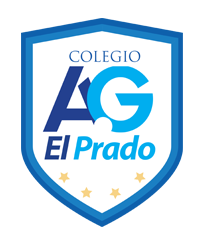 www.colegioelprado.cldireccioncolegioelprado@gmail.comProfesor(a): Claudio Muñoz Valenzuela                                                                      CURSO: 4 MNAME (nombre): _____________________________________________              DATE (fecha): ________
Read and answer the questions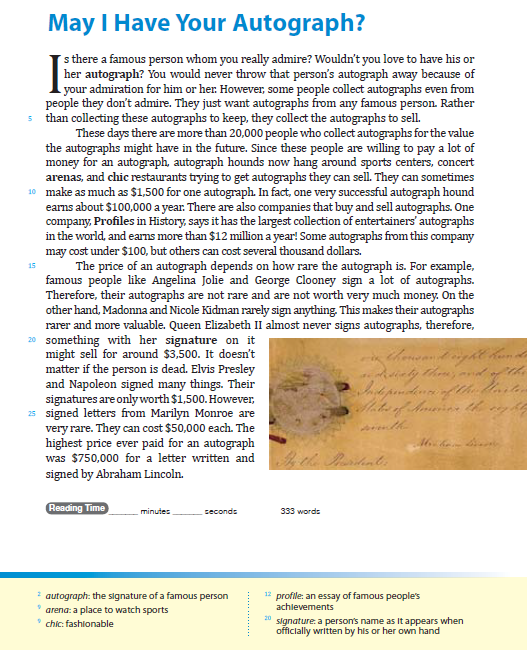 


















1)	

















2)























3)
















4)	







		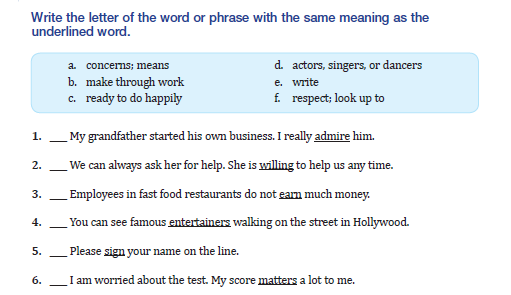 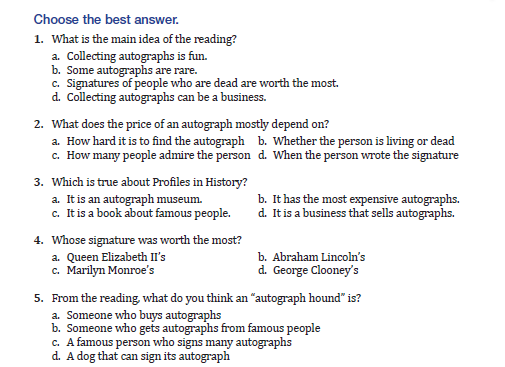 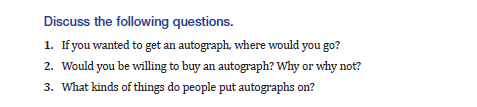 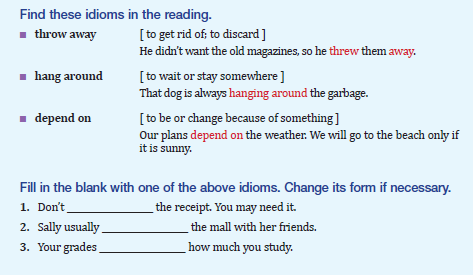 